ПРОЕКТ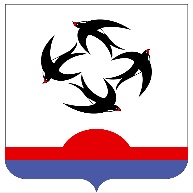 АДМИНИСТРАЦИЯ КИЛЬМЕЗСКОГО РАЙОНАКИРОВСКОЙ ОБЛАСТИПОСТАНОВЛЕНИЕ                                                                                                                   № пгт КильмезьОб утверждении административного регламента по предоставлению муниципальной услуги «Согласование включения сведений о месте (площадке) накопления твердых коммунальных отходов в реестр мест (площадок) накопления твердых коммунальных    отходов на территории муниципального образования»             В соответствии с Федеральным законом от 24.06.1998  № 89-ФЗ ст.8 (ред. от 07.04.2020) «Об отходах производства и потребления»,  постановления Правительства Российской Федерации от 31.08.2018 №1039 «Об утверждении Правил обустройства мест (площадок) накопления твердых коммунальных отходов и ведения их реестров», Федерального закона  Российской Федерации  от 27.07.2010 №210-ФЗ «Об организации предоставления государственных и муниципальных услуг» администрация Кильмезского районаПОСТАНОВЛЯЕТ:Утвердить административный регламент по предоставлению муниципальной услуги «Согласование включения сведений о месте (площадке) накопления твердых коммунальных отходов в реестр мест (площадок) накопления твердых коммунальных отходов на территории муниципального образования» согласно приложению.Контроль за исполнением постановления возложить на заместителя главы администрации Кильмезского района по ЖКХ, жизнеобеспечению, строительству и архитектуре.Опубликовать настоящее постановление на официальном сайте администрации Кильмезского района в информационной телекоммуникационной сети «Интернет».Глава Кильмезского района				                     А.В. Стяжкин_____________________________________________________________________ПОДГОТОВЛЕНО:Главный специалист по инженерному Обеспечению территории                                                            П.А.ОсташкоСОГЛАСОВАНО:Заместитель главы администрации, Заведующий отделом ЖКХ, жизнеобеспечения, строительства и архитектуры                                                        В.В.ЯговкинПРАВОВАЯ ЭКСПЕРТИЗА ПРОВЕДЕНА:                                  Консультант по правовым вопросам                                            Е.В.Бурова				                    ЛИНГВИСТИЧЕСКАЯ ЭКСПЕРТИЗА ПРОВЕДЕНА:Управляющая деламиАдминистрации района                                                               М.Н.  ДрягинаРазослать: адм.района -1,   отд.  ЖКХ…-1.  ПриложениеУТВЕРЖДЕНпостановлением администрации  Кильмезского района                                                                               От                 № Административный регламентпредоставления муниципальной услуги «Согласование включения сведений о месте (площадке) накопления твердых коммунальных отходов в реестр мест (площадок) накопления твердых коммунальных отходов на территории муниципального образования»Общие положенияПредмет регулирования регламентаАдминистративный регламент предоставления муниципальной услуги«Согласование включения сведений о месте (площадке) накопления твердых коммунальных отходов в реестр мест (площадок) накопления твердых коммунальных отходов на территории муниципального образования» (далее - муниципальная услуга, соответственно - Административный регламент) определяет круг заявителей, стандарт предоставления муниципальной услуги, состав, последовательность и сроки выполнения административных процедур, требования к порядку их выполнения, в том числе особенности выполнения административных процедур в электронной форме и особенности выполнения административных процедур в многофункциональном центре, формы контроля за исполнением Административного регламента, досудебный (внесудебный) порядок обжалования решений и действий (бездействия) органа, предоставляющего муниципальную услугу, должностного лица органа, предоставляющего муниципальную услугу, либо муниципального служащего при осуществлении полномочий по предоставлению муниципальной услуги.Основные понятия в настоящем регламенте используются в том же значении, в котором они приведены в Федеральном законе от 27.07.2010№ 210-ФЗ «Об организации предоставления государственных и муниципальных услуг» и иных нормативных правовых актах Российской Федерации и Кировской области.Круг заявителейЗаявителями являются физические или юридические лица, создавшие место (площадку) накопления твердых коммунальных отходов (далее - ТКО), в случае, если в соответствии с законодательством Российской Федерации обязанность по созданию места (площадки) накопления ТКО лежит на таких лицах, а также их уполномоченные представители (далее - заявители), обратившиеся с заявлением о включении сведений о месте (площадке) накопления ТКО в Реестр мест накопления твердых коммунальных отходов на территории Кильмезского муниципального района Кировской области (далее - заявка, Реестр соответственно), (за исключением государственных органов и их территориальных органов, органов государственных внебюджетных фондов и их территориальных органов, органов местного самоуправления) либо их уполномоченные представители, обратившиеся в орган, предоставляющий муниципальную услугу, либо в организации, указанные в частях 2 и 3 статьи 1 Федерального закона № 210-ФЗ «Об организации предоставления государственных и муниципальных услуг», или в многофункциональный центр предоставления государственных и муниципальных услуг, с запросом о предоставлении муниципальной услуги, в том числе в порядке, установленном статьей 15.1 Федерального закона № 210-ФЗ «Об организации предоставления государственных и муниципальных услуг», выраженным в письменной или электронной форме (далее – заявление).Требования к порядку информирования о предоставлении муниципальной услугиПорядок получения информации по вопросам предоставления муниципальной услуги.Информацию по вопросам предоставления муниципальной услуги и услуг, которые являются необходимыми и обязательными для предоставления муниципальной услуги, сведений о ходе предоставления указанных услуг можно получить:на официальном сайте органа, предоставляющего муниципальную услугу в информационно-телекоммуникационной сети «Интернет» (далее – сеть «Интернет»);в федеральной государственной информационной системе «Единый портал государственных и муниципальных услуг (функций)» (далее – Единый портал государственных и муниципальных услуг (функций);на региональной государственной информационной системе «Портал государственных и муниципальных услуг (функций) Кировской области» (далее – Портал Кировской области);на информационных стендах в местах предоставления муниципальной услуги;при личном обращении заявителя в администрацию Кильмезского муниципального района Кировской области (далее - Администрация) ;при обращении в письменной форме, в форме электронного документа;по телефону.При личном обращении заявителя, а также обращении в письменной (электронной) форме специалист, ответственный за предоставление муниципальной услуги, предоставляет заявителю подробную информацию о порядке предоставления муниципальной услуги.Заявитель имеет право на получение сведений о ходе исполнения муниципальной услуги при помощи телефона или посредством личного посещения в соответствии с режимом работы Администрации с момента приема документов в дни и часы работы органа, предоставляющего муниципальную услугу.Для получения сведений о ходе исполнения муниципальной услуги заявителем указываются (называются) дата и (или) регистрационный номер заявления. Заявителю предоставляются сведения о том, на каком этапе (в процессе выполнения какой административной процедуры) исполнения муниципальной услуги находится представленное им заявление.В случае подачи уведомления в форме электронного документа с использованием Единого портала государственных и муниципальных услуг (функций) или Портала Кировской области, информирование о ходе предоставления муниципальной услуги осуществляется путем отображения актуальной информации о текущем состоянии (статусе) оказания муниципальной услуги в «Личном кабинете пользователя».Информация о порядке предоставления муниципальной услуги предоставляется бесплатно.Порядок, форма, место размещения и способы получения справочной информации:К справочной информации относится следующая информация:место нахождения и графики работы органа, предоставляющего муниципальную услугу, его структурных подразделений, предоставляющих муниципальную услугу, государственных и муниципальных органов и организаций, обращение в которые необходимо для получения муниципальной услуги, а также многофункциональных центров предоставления государственных и муниципальных услуг;справочные телефоны структурных подразделений органа, предоставляющего муниципальную услугу, организаций, участвующих в предоставлении муниципальной услуги, в том числе номер телефона- автоинформатора;адреса официального сайта, а также электронной почты и (или) формы обратной связи органа, предоставляющего муниципальную услугу, в сети "Интернет".Справочная информация не приводится в тексте регламента и подлежит обязательному размещению на официальном сайте органа, предоставляющего муниципальную услугу, в сети "Интернет", в федеральной государственной информационной системе "Федеральный реестр государственных и муниципальных услуг (функций)" (далее - федеральныйреестр) и на Едином портале государственных и муниципальных услуг (функций), о чем указывается в тексте регламента. Органы, предоставляющие муниципальные услуги, обеспечивают в установленном порядке размещение и актуализацию справочной информации в соответствующем разделе федерального реестра и на соответствующем официальном сайте в сети "Интернет".Адреса официального сайта, а также электронной почты и (или) формы обратной связи Администрации, в сети «Интернет»:электронная почта lotus@kilmezadm.ru;официальный сайт в сети Интернет: kilmezadm.ru;в	федеральной	государственной	информационной	системе«Федеральный	реестр	государственных	услуг	(функций)»	(далее	–федеральный реестр);на	Едином	портале	государственных	и	муниципальных	услуг (функций);на Портале Кировской области.Также справочную информацию можно получить:при обращении в письменной форме, в форме электронного документа; по телефону.Адрес местонахождения органа, предоставляющего муниципальную услугу: ул. Советская, д. 79, пгт Кильмезь, Кировская область;режим работы: пн-пт с 8.00 до 17.00;телефон: (83338) 2-24-09Стандарт предоставления муниципальной услугиНаименование муниципальной услугиНаименование муниципальной услуги: «Согласование включения сведений о месте (площадке) накопления твердых коммунальных отходов в реестр мест (площадок) накопления твердых коммунальных отходов на территории муниципального образования».Запрещается требовать от заявителя осуществления действий, в том числе согласований, необходимых для получения муниципальной услуги и связанных с обращением в иные государственные органы и организации, за исключением получения услуг, включенных в перечень услуг, которые являются необходимыми и обязательными для предоставления муниципальной услуги.Наименование	органа,	предоставляющего	муниципальную услугуМуниципальная услуга предоставляется администрацией Кильмезского муниципального района Кировской области (далее – Администрация).Результат предоставления муниципальной услугиРезультатом предоставления муниципальной услуги является: включение   сведений   о   месте (площадке) накопления   твердыхкоммунальных отходов в реестр мест (площадок) накопления твердыхкоммунальных отходов на территории муниципального образования;отказ о включении сведений о месте (площадке) накопления твердых коммунальных отходов в реестр мест (площадок) накопления твердых коммунальных отходов на территории муниципального образования.Срок предоставления муниципальной услугиМаксимальный срок предоставления муниципальной услуги – 10 рабочих дней с момента поступления заявки о предоставлении муниципальной услуги в Администрацию.Нормативные	правовые	акты,	регулирующие предоставление муниципальной услугиПеречень	нормативных	правовых	актов,	регулирующих предоставление муниципальной услуги размещены:на сайте Администрации; в федеральном реестре;в Едином портале государственных и муниципальных услуг (функций).Исчерпывающий перечень документов, необходимых для предоставления муниципальной услугиДля предоставления муниципальной услуги необходимы следующие документы:заявление (заявка) для включения сведений о месте (площадке) накопления твёрдых коммунальных отходов в реестр на территории Кильмезского муниципального района (приложение № 1 к Административному  регламенту);документы, которые заявитель вправе представить по собственной инициативе, так как они подлежат представлению в рамках межведомственного информационного взаимодействия, отсутствуют;документы, необходимые для предоставления муниципальной услуги, могут быть направлены в форме электронного документа с использованием Единого портала предоставления государственных и муниципальных услуг (функций) или Портала Кировской области. В этом случае документы подписываются электронной подписью в соответствии с законодательством Российской Федерации;при предоставлении муниципальной услуги Администрация не вправе требовать от заявителя:представления документов и информации или осуществления действий, представление или осуществление которых не предусмотрено нормативными правовыми актами, регулирующими отношения, возникающие в связи с предоставлением муниципальных услуг;представления документов и информации, в том числе подтверждающих внесение заявителем платы за предоставление муниципальных услуг, которые находятся в распоряжении органов, предоставляющих государственные услуги, органов, предоставляющих муниципальные услуги, иных государственных органов, органов местного самоуправления либо подведомственных органам местного самоуправления организаций, участвующих в предоставлении предусмотренных частью 1 статьи 1 Федерального закона от 27.07.2010 № 210-ФЗ «Об организации предоставления государственных и муниципальных услуг» муниципальных услуг, в соответствии с нормативными правовыми актами Российской Федерации, нормативными правовыми актами субъектов Российской Федерации, муниципальными правовыми актами, за исключением документов, включенных в определенный частью 6 Федерального закона от 27.07.2010 № 210-ФЗ «Об организации предоставления государственных и муниципальных услуг» перечень документов. Заявитель вправе представить указанные документы и информацию органы, предоставляющие муниципальные услуги, по собственной инициативе;осуществления действий, в том числе согласований, необходимых для получения муниципальных услуг и связанных с обращением в иные государственные органы, органы местного самоуправления, организации, за исключением получения услуг и получения документов и информации, предоставляемых в результате предоставления таких услуг, включенных в перечни, указанные в части 1 статьи 9 Федерального закона от 27.07.2010№ 210-ФЗ «Об организации предоставления государственных и муниципальных услуг»;представления документов и информации, отсутствие и (или) недостоверность которых не указывались при первоначальном отказе в приеме документов, необходимых для предоставления муниципальной услуги, либо в предоставлении муниципальной услуги, за исключением следующих случаев:изменение требований нормативных правовых актов, касающихся предоставления государственной или муниципальной услуги, после первоначальной подачи заявления о предоставлении государственной или муниципальной услуги;наличие ошибок в заявлении о предоставлении государственной или муниципальной услуги и документах, поданных заявителем после первоначального отказа в приеме документов, необходимых для предоставления государственной или муниципальной услуги, либо в предоставлении государственной или муниципальной услуги и не включенных в представленный ранее комплект документов;истечение срока действия документов или изменение информации после первоначального отказа в приеме документов, необходимых дляпредоставления государственной или муниципальной услуги, либо в предоставлении государственной или муниципальной услуги;выявление документально подтвержденного факта (признаков) ошибочного или противоправного действия (бездействия) должностного лица органа, предоставляющего государственную услугу, или органа, предоставляющего муниципальную услугу, государственного или муниципального служащего, работника многофункционального центра, работника организации, предусмотренной частью 1.1 статьи 16 Федерального закона от 27.07.2010 № 210-ФЗ «Об организации предоставления государственных и муниципальных услуг», при первоначальном отказе в приеме документов, необходимых для предоставления государственной или муниципальной услуги, либо в предоставлении государственной или муниципальной услуги, о чем в письменном виде за подписью руководителя органа, предоставляющего государственную услугу, или органа, предоставляющего	муниципальную	услугу,	руководителя многофункционального центра при первоначальном отказе в приеме документов, необходимых для предоставления государственной или муниципальной услуги, либо руководителя организации, предусмотренной частью 1.1 статьи 16 Федерального закона от 27.07.2010 № 210-ФЗ «Об организации предоставления государственных и муниципальных услуг», уведомляется заявитель, а также приносятся извинения за доставленные неудобства;Предоставление на бумажном носителе документов информации, электроне образы которых ранее были заверены в соответствии с пунктом 7.2 части 1 статьи 16 настоящего Федерального закона, за исключением случаев, если нанесение отметок на такие документы либо их изъятие является необходимым условием предоставления государственной или муниципальной услуги, и иных случаев, установленных федеральными законамипри обращении за получением муниципальной услуги от имени заявителя уполномоченный представитель представляет документ, удостоверяющий личность и документ, подтверждающий его полномочия на предоставление интересов заявителя.Исчерпывающий перечень оснований для отказа в приеме документовОснования	для	отказа	в	приеме	документов,	необходимых	для предоставления муниципальной услуги:представление неполного пакета документов, предусмотренного пунктом 2.6 настоящего административного регламента;текст письменного (в том числе в форме электронного документа) заявления не поддается прочтению.Перечень оснований для приостановления предоставления муниципальной услугиОснования для приостановления предоставления муниципальной услуги отсутствуют.Перечень	оснований	для	отказа	в	предоставлении муниципальной услугиОснованиями для отказа в предоставлении муниципальной услуги являются:несоответствие заявки о включении сведений о месте (площадке)накопления твердых коммунальных отходов в реестр установленной форме; наличие в заявке о включении сведений о месте (площадке) накоплениятвердых коммунальных отходов в реестр недостоверной информации; отсутствие согласования уполномоченным органом создания места(площадки) накопления твердых коммунальных отходов.Перечень услуг, которые являются необходимыми и обязательными для предоставления муниципальной услуги, в том числе сведения о документе (документах), выдаваемом (выдаваемых) организациями, участвующими в предоставлении муниципальной услугиУслуги, которые являются необходимыми и обязательными для предоставления муниципальной услуги отсутствуют.Размер платы, взимаемой за предоставление муниципальной услугиПредоставление муниципальной услуги осуществляется на бесплатной основе.Максимальный срок ожидания в очереди при подаче запроса о предоставлении муниципальной услуги и при получении результата предоставления муниципальной услугиВремя ожидания на прием к специалисту при подаче документов для предоставления муниципальной услуги и при получении результата предоставления муниципальной услуги не должно превышать 15 минут.Срок и порядок регистрации заявления о предоставлении муниципальной услуги, в том числе в электронной формеЗаявление, представленное в письменной форме, при личном обращении регистрируется в установленном порядке, в день обращения заявителя в течение 15 минут.Заявление, поступившее посредством почтовой или электронной связи, в том числе через официальный сайт Администрации, Единый портал государственных и муниципальных услуг (функций) или Портал Кировской области, подлежит обязательной регистрации в течение 1 рабочего дня с момента поступления его в Администрацию.Требования к помещениям, в которых предоставляется муниципальная услуга, к залу ожидания, местам для заполнения запросов о предоставлении муниципальной услуги, информационным стендам с образцами их заполнения и перечнем документов, необходимых для предоставления муниципальной услуги, размещению и оформлению визуальной, текстовой и мультимедийной информации о порядке предоставления муниципальной услуги, в том числе к обеспечению доступности для инвалидов указанных объектов в соответствии с законодательством Российской Федерации о социальной защите инвалидовПомещения для предоставления муниципальной услуги оснащаются местами для ожидания, информирования, заполнения запросов и иных документов, приема заявителей.Зал ожидания, места для заполнения запросов и иных документов оборудуются стульями, столами (стойками), бланками запросов, письменными принадлежностями.Места для информирования должны быть оборудованы информационными стендами, содержащими следующую информацию:график работы (часы приёма), контактные телефоны (телефон для справок), электронный адрес официального сайта Администрации, адрес электронной почты;Административный регламент предоставления муниципальной услуги (в текстовом виде);перечень, формы документов для заполнения, образцы заполнения документов;основания для отказа в предоставлении муниципальной услуги; порядок обжалования решений, действий или бездействия органов,предоставляющих муниципальную услугу, их должностных лиц и специалистов;перечень нормативных правовых актов, регулирующих предоставление муниципальной услуги.Информация должна размещаться в удобной для восприятия форме.Кабинеты	(кабинки)	приема	заявителей	должны	быть оборудованы информационными табличками с указанием:номера кабинета (кабинки);фамилии, имени и отчества специалиста, осуществляющего прием заявителей;дней и часов приема, времени перерыва на обед.Каждое рабочее место специалиста, предоставляющего муниципальную услугу, должно быть оборудовано персональным компьютером с возможностью доступа к необходимым информационным базам данных и печатающим устройством (принтером).Орган, предоставляющий муниципальную услугу, обеспечивает условия доступности для инвалидов услуг и объектов (помещения, здания и иные сооружения), на которых они предоставляются, в преодолении барьеров, препятствующих получению муниципальной услуги (использованию объектов) наравне с другими лицами, в соответствии с требованиями,    установленными   Федеральным   законом    от   24.11.1995№ 181-ФЗ «О социальной защите инвалидов в Российской Федерации»: условия беспрепятственного доступа к объекту (зданию, помещению), вкотором она предоставляется, а также для беспрепятственного пользования транспортом, средствами связи и информации;возможность самостоятельного передвижения по территории, на которой расположены объекты (здания, помещения), в которых предоставляются услуги, а также входа в такие объекты и выхода из них, посадки в транспортное средство и высадки из него, в том числе с использование кресла-коляски;сопровождение инвалидов, имеющих стойкие расстройства функции зрения и самостоятельного передвижения;надлежащее размещение оборудования и носителей информации, необходимых для обеспечения беспрепятственного доступа инвалидов к объектам (зданиям, помещениям), в которых предоставляются услуги, и к услугам с учетом ограничений их жизнедеятельности;дублирование необходимой для инвалидов звуковой и зрительной информации, а также надписей, знаков и иной текстовой и графической информации знаками, выполненными рельефно-точечным шрифтом Брайля; допуск сурдопереводчика и тифлосурдопереводчика; допуск собаки- проводника на объекты (здания, помещения), в которых предоставляются услуги;оказание инвалидам помощи в преодолении барьеров, мешающих получению ими услуг наравне с другими лицами.Дополнительные требования к размещению и оформлению помещений, размещению и оформлению визуальной, текстовой и мультимедийной информации не предъявляются.Показатели доступности и качества муниципальной услугиПоказателем доступности муниципальной услуги является: транспортная доступность к местам предоставления муниципальнойуслуги;наличие различных каналов получения информации о порядке получения муниципальной услуги и ходе ее предоставления;обеспечение для заявителя возможности подать заявление о предоставлении муниципальной услуги в форме электронного документа, в том числе с использованием Единого портала государственных и муниципальных услуг (функций), Портала Кировской области.Показателями качества муниципальной услуги являются: соблюдение срока предоставления муниципальной услуги;отсутствие поданных в установленном порядке и/или признанных обоснованными жалоб на решения или действия (бездействие) администрации, ее должностных лиц, либо муниципальных служащих, принятые или осуществленные при предоставлении муниципальной услуги.Показатели доступности и качества муниципальной услуги определяется также количеством взаимодействия заявителя с должностными лицами Администрации при предоставлении муниципальной услуги. Взаимодействие заявителя с указанными лицами осуществляется два раза – при представлении заявления и документов, необходимых для предоставления муниципальной услуги (в случае непосредственного обращения в Администрацию), а также при получении результата предоставления муниципальной услуги.Получение муниципальной услуги в многофункциональном центре предоставления государственных и муниципальных услуг (в том числе в полном объеме), посредством запроса о предоставлении нескольких государственных и (или) муниципальных услуг в многофункциональных центрах предоставления государственных и муниципальных услуг, предусмотренного статьей 15.1 Федерального закона от 27.07.2010№ 210-ФЗ, возможно.Получение муниципальной услуги в любом территориальном подразделении органа, предоставляющего муниципальную услугу, по выбору заявителя (экстерриториальный принцип) невозможно.Возможность получения информации о ходе предоставления муниципальной услуги указана в пункте 1.3.1 Административного регламента.Особенности предоставления муниципальной услуги в многофункциональном центреВ случае обращения заявителя в многофункциональный центр, документы на предоставление муниципальной услуги направляются в Администрацию в порядке, предусмотренном соглашением, заключенным между многофункциональным центром и Администрацией.Особенности предоставления муниципальной услуги в электронной формеОсобенности предоставления муниципальной услуги в электронной форме:получение информации о предоставляемой муниципальной услуге в сети «Интернет», в том числе на официальном сайте Администрации, на Едином портале государственных и муниципальных услуг (функций), Портале Кировской области.получение и копирование формы заявления, необходимой для получения муниципальной услуги в электронной форме в сети «Интернет», в том числе на официальном сайте Администрации, на Едином портале государственных и муниципальных услуг (функций), Портале Кировской области;представление заявления в электронной форме с использованием сети«Интернет», в том числе Единого портала государственных и муниципальных   услуг   (функций),   Портала   Кировской   области   через«Личный кабинет пользователя»;осуществление с использованием Единого портала государственных и муниципальных услуг (функций), Портала Кировской области мониторинга хода предоставления муниципальной услуги через «Личный кабинет пользователя»;получение результатов предоставления муниципальной услуги в электронном виде на Едином портале государственных и муниципальных услуг (функций), на Портале Кировской области через «Личный кабинет пользователя», если это не запрещено федеральным законом.Перечень видов электронной подписи, которые допускаются к использованию при обращении за получением муниципальной услуги, оказываемой с применением усиленной квалифицированной электронной подписи:для физических лиц: простая электронная подпись либо усиленная неквалифицированная подпись;для юридических лиц: усиленная квалифицированная подпись.Состав, последовательность и сроки выполнения административных процедур, требования к порядку их выполнения, в том числе особенности выполнения административных процедур в электронной форме, а также особенности выполнения административных процедур в многофункциональных центрахОписание последовательности действий при предоставлении муниципальной услугиПредоставление муниципальной услуги включает в себя следующие административные процедуры:прием и регистрация заявки;формирование и направление межведомственных запросов; рассмотрение документов и принятие решения о согласовании либо оботказе в согласовании включения сведений о месте (площадке) накопления твердых коммунальных отходов в реестр мест (площадок) накопления твердых коммунальных отходов на территории муниципального образования;выдача (направление) заявителю решения о согласовании или об отказе в согласовании включения сведений о месте (площадке) накопления твердых коммунальных отходов в реестр мест (площадок) накопления твердых коммунальных отходов на территории муниципального образования.Перечень административных процедур (действий) при предоставлении муниципальной услуги в электронной форме:прием и регистрация заявки;формирование и направление межведомственных запросов; рассмотрение документов и принятие решения о согласовании либо оботказе в согласовании включения сведений о месте (площадке) накопления твердых коммунальных отходов в реестр мест (площадок) накопления твердых коммунальных отходов на территории муниципального образования;выдача (направление) заявителю решения о согласовании или об отказе в согласовании включения сведений о месте (площадке) накопления твердых коммунальных отходов в реестр мест (площадок) накопления твердых коммунальных отходов на территории муниципального образования.Перечень процедур (действий), выполняемых многофункциональным центром:прием и регистрация заявки и представленных документов; уведомление заявителя о готовности результата предоставлениямуниципальной услуги.Описание последовательности административных действий при приеме и регистрации заявкиОснованием для начала административной процедуры является обращение заявителя с заявлением и комплектом документов, указанных в пункте 2.6.1. Административного регламента.Специалист, ответственный за прием и регистрацию документов, устанавливает наличие оснований для отказа в приеме документов, указанных в пункте 2.7 Административного регламента.В случае отсутствия оснований для отказа в приеме документов специалист, ответственный за прием и регистрацию документов, в установленном порядке регистрирует поступившие документы и направляет их на рассмотрение.При наличии оснований для отказа в приеме документов, специалист, ответственный за прием и регистрацию документов, объясняет заявителюсодержание выявленных недостатков в представленных документах, предлагает принять меры по их устранению и возвращает пакет документов.Результатом выполнения административной процедуры является регистрация поступивших документов и их направление на рассмотрение либо отказ в приеме представленных документов.Срок выполнения административной процедуры не может превышать один рабочий день с момента приема заявления.Описание последовательности административных действий при формировании и направлении межведомственных запросовВ целях получения документов, указанных в пункте 2.6.2. Административного регламента, специалист, ответственный за предоставление муниципальной услуги, направляет межведомственные запросы в органы государственной власти, органы местного самоуправления и (или) подведомственные таким органам организации, в распоряжении которых находятся указанные документы (их копии или содержащиеся в них сведения), если они не были представлены заявителем по собственной инициативе.Результатом выполнения административной процедуры будет являться направление межведомственных запросов в соответствующие органы и (или) организации и получение результатов таких запросов.Максимальный срок подготовки и направления ответа на межведомственный запрос о представлении документов и информации, указанных в пункте 2 части 1 статьи 7 Федерального закона № 210-ФЗ, для предоставления муниципальной услуги с использованием межведомственного информационного взаимодействия не может превышать пять рабочих дней со дня поступления межведомственного запроса в орган или организацию, предоставляющие документ и информацию, если иные сроки подготовки и направления ответа на межведомственный запрос не установлены федеральными законами, правовыми актами Правительства Российской Федерации и принятыми в соответствии с федеральными законами нормативными правовыми актами субъектов Российской Федерации.Описание последовательности административных действий при рассмотрении документов и принятии решения о согласовании либо об отказе в согласовании включения сведений о месте (площадке) накопления твердых коммунальных отходов в реестр мест (площадок) накопления твердых коммунальных отходов на территории муниципального образованияОснованием для начала административной процедуры, является установление соответствия заявки и документов, с учетом полученныхответов на межведомственные информационные запросы, требованиям, установленным Административным регламентом.Специалист, ответственный за предоставление муниципальной услуги, устанавливает наличие оснований, указанных в пункте 2.9 Административного регламента.В случае отсутствия вышеуказанных оснований для отказа в предоставлении муниципальной услуги, специалист, ответственный за предоставление муниципальной услуги, рассматривает заявление и представленные документы.По результатам рассмотрения заявления, специалист ответственный за предоставление муниципальной услуги, выносит решение о согласовании либо об отказе в согласовании включения сведений о месте (площадке) накопления твердых коммунальных отходов в реестр мест (площадок) накопления твердых коммунальных отходов на территории муниципального образования и направляет на подпись главе Администрации.Результатом выполнения административной процедуры является принятие Администрацией решения о согласовании либо об отказе в согласовании включения сведений о месте (площадке) накопления твердых коммунальных отходов в реестр мест (площадок) накопления твердых коммунальных отходов на территории муниципального образования.Максимальный срок выполнения действий не может превышать 4календарных дней.Отказ о включении сведений о месте (площадке) накопления твердых коммунальных отходов в реестр мест (площадок) накопления твердых коммунальных отходов на территории муниципального образования не препятствует повторному обращению заявителя после устранения недостатков,	послуживших	основанием	для	отказа. Повторное обращение заявителя осуществляется в порядке, предусмотренном для подачи заявки на бумажном носителе и в электронном виде в соответствии с Административным регламентом.Выдача (направление) заявителю решения о согласовании или об отказе в согласовании включения сведений о месте (площадке) накопления твердых коммунальных отходов в реестр мест (площадок) накопления твердых коммунальных отходов на территории муниципального образованияОснованием для начала административной процедуры является поступление специалисту, ответственному за предоставление муниципальной услуги, результата предоставления муниципальной услуги.Результатом выполнения административной процедуры является направление заявителю: решения о согласовании включения сведений о месте (площадке) накопления твердых коммунальных отходов в реестр мест (площадок) накопления твердых коммунальных отходов на территориимуниципального образования; мотивированного отказа в согласовании включения сведений о месте (площадке) накопления твердых коммунальных отходов в реестр мест (площадок) накопления твердых коммунальных отходов на территории муниципального образования.Решение о согласовании или об отказе в согласовании включения сведений о месте (площадке) накопления твердых коммунальных отходов в реестр мест (площадок) накопления твердых коммунальных отходов на территории муниципального образования направляется (выдается) заявителю не позднее 10 рабочих дней со дня поступления и регистрации заявки.Порядок осуществления административных процедур (действий) в электронной форме, в том числе с использованием Единого портала государственных и муниципальных услуг (функций) и Портала Кировской областиИнформация о муниципальной услуге, о порядке и сроках предоставления муниципальной услуги размещается на Едином портале государственных и муниципальных услуг (функций) и Портале Кировской области.В электронной форме уведомление о приеме заявления на предоставление муниципальной услуги и необходимых для ее предоставления документов, информация о ходе выполнения запроса о предоставлении муниципальной услуги, о результате предоставления муниципальной услуги направляются заявителю в «Личный кабинет» Единого портала государственных и муниципальных услуг (функций) либо Портала Кировской области.Подача заявления на предоставление муниципальной услуги и документов, необходимых для предоставления муниципальной услуги, осуществляется через Единый портал государственных и муниципальных услуг (функций) либо Портал Кировской области, путем последовательного заполнения всех предлагаемых форм, прикрепления к запросу заявления и необходимых документов, в электронной форме.В случае подачи заявления и документов, через Единый портал государственных и муниципальных услуг (функций) или Портал Кировской области, подписывать такие заявление и документы электронной цифровой подписью не требуется.В случае подачи уведомления в форме электронного документа с использованием Единого портала государственных и муниципальных услуг (функций) или Портала Кировской области, информирование о ходе предоставления муниципальной услуги осуществляется путем отображения актуальной информации о текущем состоянии (статусе) оказания муниципальной услуги в «Личном кабинете пользователя».Описание последовательности действий при приеме и регистрации заявки.Основанием для начала предоставления муниципальной услуги в электронной форме является поступление в систему внутреннегоэлектронного документооборота администрации запроса на предоставление муниципальной услуги из Единого портала государственных и муниципальных услуг (функций) либо из Портала Кировской области.Максимальный срок выполнения административной процедуры не может превышать 2 дней.Описание последовательности действий при рассмотрении документов и принятии решения о согласовании либо об отказе в согласовании включения сведений о месте (площадке) накопления твердых коммунальных отходов в реестр мест (площадок) накопления твердых коммунальных отходов на территории муниципального образования Кильмезского муниципального района Кировской области.Основанием для начала административной процедуры, является установление соответствия заявки и документов, с учетом полученных ответов на межведомственные информационные запросы, требованиям, установленным Административным регламентом.Специалист, ответственный за предоставление муниципальной услуги, устанавливает наличие оснований, указанных в пункте 2.9 Административного регламента.В случае отсутствия вышеуказанных оснований для отказа в предоставлении муниципальной услуги, специалист, ответственный за предоставление муниципальной услуги, рассматривает заявление и представленные документы.По результатам рассмотрения заявления, специалист ответственный за предоставление муниципальной услуги, выносит решение о согласовании либо об отказе в согласовании включения сведений о месте (площадке) накопления твердых коммунальных отходов в реестр мест (площадок) накопления твердых коммунальных отходов на территории муниципального образования и направляет на подпись главе Администрации.Результатом выполнения административной процедуры является принятие Администрацией решения о согласовании либо об отказе в согласовании включения сведений о месте (площадке) накопления твердых коммунальных отходов в реестр мест (площадок) накопления твердых коммунальных отходов на территории муниципального образования.Максимальный срок выполнения действий не может превышать 4календарных дней.Выдача (направление) заявителю решения о согласовании или об отказе в согласовании включения сведений о месте (площадке) накопления твердых коммунальных отходов в реестр мест (площадок) накопления твердых коммунальных отходов на территории муниципального образования.Основанием для начала административной процедуры является поступление специалисту, ответственному за предоставление муниципальной услуги, результата предоставления муниципальной услуги.Результатом выполнения административной процедуры является направление заявителю: решения о согласовании включения сведений о месте (площадке) накопления твердых коммунальных отходов в реестр мест(площадок) накопления твердых коммунальных отходов на территории муниципального образования; мотивированного отказа в согласовании включения сведений о месте (площадке) накопления твердых коммунальных отходов в реестр мест (площадок) накопления твердых коммунальных отходов на территории муниципального образования.Решение о согласовании или об отказе в согласовании включения сведений о месте (площадке) накопления твердых коммунальных отходов в реестр мест (площадок) накопления твердых коммунальных отходов на территории муниципального образования направляется (выдается) заявителю не позднее 10 рабочих дней со дня поступления и регистрации заявки.В случае представления документов через Единый портал государственных и муниципальных услуг (функций) или через Портал Кировской области сведения из информационной системы направляются заявителю в «Личный кабинет» Единого портала государственных и муниципальных услуг (функций) либо Портала Кировской области.Описание	административных	процедур	(действий)выполняемых многофункциональными центрамиВ случае подачи запроса на предоставление муниципальной услуги через многофункциональный центр:запрос на предоставление муниципальной услуги и комплект необходимых документов передаются из многофункционального центра в Администрацию не позднее одного рабочего дня с момента регистрации документов заявителя в многофункциональном центре;началом срока предоставления муниципальной услуги является день получения многофункциональным центром запроса о предоставлении муниципальной услуги.Выдача результата предоставления муниципальной услуги в многофункциональном	центре	осуществляется	экспертами многофункционального центра после предварительного информирования заявителя о готовности результата предоставления муниципальной услуги посредством телефонной связи в течение одного рабочего дня с момента его поступления в многофункциональный центр.Результат предоставления муниципальной услуги в многофункциональном центре выдается заявителю (представителю заявителя), предъявившему следующие документы:документ, удостоверяющий личность заявителя либо его представителя;документ, подтверждающий полномочия представителя заявителя.Порядок выполнения многофункциональными центрами предоставления государственных и муниципальных услуг следующих административных процедур (действий) (в случае, если муниципальная услуга предоставляется посредством обращения заявителя в многофункциональный центр предоставления государственных и муниципальных услуг):информирование заявителей о порядке предоставления муниципальной услуги в многофункциональном центре предоставления государственных и муниципальных услуг, о ходе выполнения запроса о предоставлении муниципальной услуги, по иным вопросам, связанным с предоставлением муниципальной услуги, а также консультирование заявителей о порядке предоставления муниципальной услуги в многофункциональном центре предоставления государственных и муниципальных услуг;прием запросов заявителей о предоставлении муниципальной услуги и иных документов, необходимых для предоставления муниципальной услуги;формирование и направление многофункциональным центром предоставления государственных и муниципальных услуг межведомственного запроса в органы, предоставляющие муниципальные услуги, в иные органы государственной власти, органы местного самоуправления и организации, участвующие в предоставлении муниципальных услуг;выдача заявителю результата предоставления муниципальной услуги, в том числе выдача документов на бумажном носителе, подтверждающих содержание	электронных	документов,	направленных	в многофункциональный центр предоставления государственных и муниципальных услуг по результатам предоставления муниципальных услуг органами, предоставляющими муниципальные услуги, а также выдача документов, включая составление на бумажном носителе и заверение выписок из информационных систем органов, предоставляющих муниципальные услуги;иные действия, необходимые для предоставления муниципальной услуги, в том числе связанные с проверкой действительности усиленной квалифицированной электронной подписи заявителя, использованной при обращении за получением муниципальной услуги, а также с установлением перечня средств удостоверяющих центров, которые допускаются для использования в целях обеспечения указанной проверки и определяются на основании утверждаемой органом, предоставляющим государственную услугу, по согласованию с Федеральной службой безопасности Российской Федерации модели угроз безопасности информации в информационной системе, используемой в целях приема обращений за получением государственной услуги и (или) предоставления такой услуги.Порядок исправления допущенных опечаток и ошибок в выданных в результате предоставления муниципальной услуги документахОснованием для начала административной процедуры является представление (направление) заявителем в орган, предоставляющий муниципальную услугу, в произвольной форме заявления об исправлении опечаток и (или) ошибок, допущенных в выданных в результате предоставления муниципальной услуги документах.Специалист, ответственный за предоставление муниципальной услуги, рассматривает заявление, представленное заявителем, и проводит проверку указанных в заявлении сведений в срок, не превышающий 2 рабочих дней с даты регистрации соответствующего заявления.В случае выявления допущенных опечаток и (или) ошибок в выданных в результате предоставления муниципальной услуги документах специалист, ответственный за предоставление муниципальной услуги, осуществляет исправление и замену указанных документов в срок, не превышающий 5 рабочих дней с момента регистрации соответствующего заявления.В случае отсутствия опечаток и (или) ошибок в документах, выданных в результате предоставления муниципальной услуги, специалист, ответственный за предоставление муниципальной услуги, письменно сообщает заявителю об отсутствии таких опечаток и (или) ошибок в срок, не превышающий 5 рабочих дней с момента регистрации соответствующего заявления.Результатом административной процедуры является выдача (направление) заявителю исправленного взамен ранее выданного документа, являющегося результатом предоставления муниципальной услуги, или сообщение об отсутствии таких опечаток и (или) ошибок.Формы	контроля	за	исполнением	административного регламентаПорядок осуществления текущего контроляТекущий контроль за соблюдением последовательности действий, определенных административными процедурами по предоставлению муниципальной услуги, принятием решений специалистом, ответственным за предоставление муниципальной услуги, и исполнением Административного регламента (далее – текущий контроль) осуществляется главой Администрации или уполномоченным должностным лицом.Перечень должностных лиц, осуществляющих текущий контроль, устанавливается индивидуальными правовыми актами Администрации. Полномочия должностных лиц на осуществление текущего контроля определяются в положениях о структурных подразделениях, должностных регламентах и должностных инструкциях работников Администрации.Текущий контроль осуществляется путем проведения главой Администрации или уполномоченным должностным лицом проверок соблюдения и исполнения специалистом, ответственным за предоставление муниципальной услуги, положений Административного регламента, требований к заполнению, ведению и хранению документов, регламентирующих деятельность по предоставлению муниципальной услуги.Глава Администрации, а также уполномоченное им должностное лицо, осуществляя контроль, вправе:контролировать соблюдение порядка и условий предоставления муниципальной услуги;в случае выявления нарушений требований Административного регламента требовать устранения таких нарушений, давать письменные предписания, обязательные для исполнения;назначать ответственных специалистов Администрации для постоянного наблюдения за предоставлением муниципальной услуги;запрашивать и получать необходимые документы и другую информацию, связанные с осуществлением муниципальной услуги, на основании письменных и устных заявлений физических и юридических лиц, вышестоящих органов власти и контролирующих организаций в сроки, установленные в заявлении или законодательством Российской Федерации.Порядок и периодичность осуществления плановых и внеплановых проверок полноты и качества предоставления муниципальной услугиПроверки проводятся в целях контроля за полнотой и качеством предоставления муниципальной услуги, соблюдением и исполнением должностными лицами положений Административного регламента, иных нормативных правовых актов, устанавливающих требования к предоставлению муниципальной услуги.Проверки проводятся на основании полугодовых и годовых планов с целью предотвращения, выявления и устранения нарушений при предоставлении муниципальной услуги.Проверки могут быть плановыми и внеплановыми.Плановые проверки осуществляются на основании распоряжений главы Администрации. При плановых проверках рассматриваются все вопросы, связанные с предоставлением муниципальной услуги.Внеплановые проверки проводятся по конкретному обращению заявителя. При внеплановой проверке рассматриваются все вопросы, связанные с предоставлением муниципальной услуги, или отдельный вопрос, связанный с предоставлением муниципальной услуги.Для проведения проверки создается комиссия, в состав которой включаются муниципальные служащие Администрации.Проверка осуществляется на основании распоряжения главы Администрации.Результаты проверки оформляются актом, в котором отмечаются выявленные недостатки и предложения по их устранению. Акт подписывают председатель и члены комиссии, глава Администрации (лицо, исполняющее обязанности главы Администрации).Проверяемые лица, в отношении которых проводилась проверка, под подпись знакомятся с актом, после чего он помещается в соответствующее номенклатурное дело.Ответственность должностных лиц администрации за решения и действия (бездействие), принимаемые (осуществляемые) ими в ходе предоставления муниципальной услугиДолжностные лица Администрации, предоставляющие муниципальную услугу, несут персональную ответственность за предоставление муниципальной услуги, соблюдение сроков и порядка предоставления муниципальной услуги, установленных Административным регламентом.Должностные лица Администрации, предоставляющие муниципальную услугу, при предоставлении муниципальной услуги обязаны соблюдать условия конфиденциальности информации, доступ к которой ограничен в соответствии с законодательством Российской Федерации или которая составляет служебную или иную тайну, охраняемую в соответствии с законодательством Российской Федерации, и несут за это ответственность, установленную законодательством Российской Федерации.В случае выявления нарушений по результатам проведенных проверок виновные должностные лица несут ответственность, установленную законодательством Российской Федерации.Положения, характеризующие требования к порядку и формам контроля за предоставлением муниципальной услуги, в том числе со стороны граждан, их объединений и организацийДействия (бездействие), осуществляемые в ходе предоставления муниципальной услуги на основании Административного регламента, могут контролироваться как заявителями, указанными в подразделе 1.2 Административного регламента, так и иными лицами (гражданами, юридическими лицами), чьи права или законные интересы были нарушены обжалуемыми действиями (бездействием).Граждане, их объединения и организации могут сообщить обо всех результатах контроля за предоставлением муниципальной услуги через«Личный кабинет пользователя» на Едином портале предоставления государственных и муниципальных услуг (функций) или Портале Кировской области.Досудебный (внесудебный) порядок обжалования решений и действий (бездействия) органа, предоставляющего муниципальную услугу, должностного лица органа, предоставляющего муниципальную услугу, многофункционального центра, организаций, указанных в части1.1 статьи 16 Федерального закона от 27.07.2010 № 210 ФЗ «Об организации предоставления государственных и муниципальных услуг», а также их должностных лиц, муниципальных служащих, работниковИнформация для заявителя о его праве подать жалобуРешения и действия (бездействие) органа, предоставляющего муниципальную услугу, должностного лица органа, предоставляющего муниципальную услугу, либо муниципального служащего могут быть обжалованы в досудебном порядке.Жалоба на решения и (или) действия (бездействие) органа, предоставляющего муниципальную услугу, должностного лица органа, предоставляющего муниципальную услугу, многофункционального центра, организаций, указанных в части 1.1 статьи 16 Федерального закона от 27.07.2010 № 210-ФЗ «Об организации предоставления государственных и муниципальных услуг», а также их должностных лиц, муниципальных служащих, работников при осуществлении в отношении юридических лиц и индивидуальных предпринимателей, являющихся субъектами градостроительных отношений, процедур, включенных в исчерпывающие перечни процедур в сферах строительства, утвержденные Правительством Российской Федерации в соответствии с частью 2 статьи 6 Градостроительного кодекса Российской Федерации, может быть подана такими лицами в порядке, установленном указанной статьей, либо в порядке, установленном антимонопольным законодательством Российской Федерации, в антимонопольный орган.Предмет жалобыЗаявитель может обратиться с жалобой, в том числе в следующих случаях:нарушение срока регистрации запроса заявителя о предоставлении муниципальной услуги, запроса, указанного в статье 15.1 Федерального закона от 27.07.2010 № 210-ФЗ «Об организации предоставления государственных и муниципальных услуг»;нарушение срока предоставления муниципальной услуги. В указанном случае досудебное (внесудебное) обжалование заявителем решений и действий (бездействия) многофункционального центра возможно в случае, если на многофункциональный центр, решения и действия (бездействие) которого обжалуются, возложена функция по предоставлению соответствующей муниципальной услуги в полном объеме, в порядке, определенном частью 1.3 статьи 16 Федерального закона от 27.07.2010№ 210-ФЗ «Об организации предоставления государственных и муниципальных услуг»;требование у заявителя документов или информации либо осуществления действий, представление или осуществление которых не предусмотрено нормативными правовыми актами Российской Федерации, нормативными правовыми актами субъектов Российской Федерации, муниципальными правовыми актами для предоставления муниципальной услуги;отказ в приеме документов, предоставление которых предусмотрено нормативными правовыми актами Российской Федерации, нормативнымиправовыми актами субъектов Российской Федерации, муниципальными правовыми актами для предоставления муниципальной услуги, у заявителя;отказ в предоставлении государственной или муниципальной услуги, если основания отказа не предусмотрены федеральными законами и принятыми в соответствии с ними иными нормативными правовыми актами Российской Федерации, законами и иными нормативными правовыми актами субъектов Российской Федерации, муниципальными правовыми актами. В указанном случае досудебное (внесудебное) обжалование заявителем решений и действий (бездействия) многофункционального центра, работника многофункционального центра возможно в случае, если на многофункциональный центр, решения и действия (бездействие) которого обжалуются, возложена функция по предоставлению соответствующих государственных или муниципальных услуг в полном объеме в порядке, определенном частью 1.3 статьи 16 Федерального закона от 27.07.2010№ 210-ФЗ «Об организации предоставления государственных и муниципальных услуг»;затребование с заявителя при предоставлении муниципальной услуги платы, не предусмотренной нормативными правовыми актами Российской Федерации, нормативными правовыми актами субъектов Российской Федерации, муниципальными правовыми актами;отказ органа, предоставляющего государственную услугу, органа, предоставляющего муниципальную услугу, должностного лица органа, предоставляющего муниципальную услугу, многофункционального центра, работника многофункционального центра, организаций, предусмотренных частью 1.1 статьи 16 Федерального закона от 27.07.2010 № 210-ФЗ «Об организации предоставления государственных и муниципальных услуг», или их работников в исправлении допущенных ими опечаток и ошибок в выданных в результате предоставления государственной или муниципальной услуги документах либо нарушение установленного срока таких исправлений. В указанном случае досудебное (внесудебное) обжалование заявителем решений и действий (бездействия) многофункционального центра, работника многофункционального центра возможно в случае, если на многофункциональный центр, решения и действия (бездействие) которого обжалуются, возложена функция по предоставлению соответствующих государственных или муниципальных услуг в полном объеме в порядке, определенном частью 1.3 статьи 16 Федерального закона от 27.07.2010 № 210-ФЗ «Об организации предоставления государственных и муниципальных услуг»;нарушение срока или порядка выдачи документов по результатам предоставления муниципальной услуги;приостановление предоставления муниципальной услуги, если основания приостановления не предусмотрены федеральными законами и принятыми в соответствии с ними иными нормативными правовыми актами Российской Федерации, законами и иными нормативными правовыми актами субъектов Российской Федерации, муниципальными   правовыми   актами. В указанном случае досудебное (внесудебное) обжалование заявителемрешений и действий (бездействия) многофункционального центра, работника многофункционального центра возможно в случае, если на многофункциональный центр, решения и действия (бездействие) которого обжалуются, возложена функция по предоставлению соответствующих муниципальных услуг в полном объеме в порядке, определенном частью 1.3 статьи 16 Федерального закона от 27.07.2010 № 210-ФЗ «Об организации предоставления государственных и муниципальных услуг»;требование у заявителя при предоставлении муниципальной услуги документов или информации, отсутствие и (или) недостоверность которых не указывались при первоначальном отказе в приеме документов, необходимых для предоставления государственной или муниципальной услуги, либо в предоставлении государственной или муниципальной услуги, за исключением случаев, предусмотренных пунктом 4 части 1 статьи 7 Федерального закона от 27.07.2010 № 210-ФЗ «Об организации предоставления государственных и муниципальных услуг». В указанном случае досудебное (внесудебное) обжалование заявителем решений и действий (бездействия) многофункционального центра, работника многофункционального центра возможно в случае, если на многофункциональный центр, решения и действия (бездействие) которого обжалуются, возложена функция по предоставлению соответствующих государственных или муниципальных услуг в полном объеме в порядке, определенном частью 1.3 статьи 16 Федерального закона от 27.07.2010№ 210-ФЗ «Об организации предоставления государственных и муниципальных услуг».Органы государственной власти, организации, должностные лица, которым может быть направлена жалобаЖалоба подается в письменной форме на бумажном носителе, в том числе при личном приёме заявителя, в электронной форме в орган, предоставляющий муниципальную услугу, многофункциональный центр либо в соответствующий орган государственной власти публично-правового образования, являющийся учредителем многофункционального центра (далееучредитель многофункционального центра), а также в организации, предусмотренные частью 1.1 статьи 16 Федерального закона № 210-ФЗ «Об организации предоставления государственных и муниципальных услуг».Порядок подачи и рассмотрения жалобыЖалобы на решения и действия (бездействие) руководителя, принятые руководителем органа, предоставляющего муниципальную услугу, подаются в вышестоящий орган (при его наличии) либо, в случае его отсутствия, рассматриваются непосредственно руководителем органа, предоставляющего муниципальную услугу.Жалобы на решения и действия (бездействие) работника многофункционального центра подаются руководителю этого многофункционального центра.Жалобы на решения и действия (бездействие) многофункционального центра подаются учредителю многофункционального центра или должностному лицу, уполномоченному нормативным правовым актом субъекта Российской Федерации.Жалобы на решения и действия (бездействие) работников организаций, предусмотренных частью 1.1 статьи 16 Федерального закона № 210-ФЗ «Об организации предоставления государственных и муниципальных услуг», подаются руководителям этих организаций.Жалоба на решения и действия (бездействие) органа, предоставляющего муниципальную услугу, должностного лица органа, предоставляющего муниципальную услугу, муниципального служащего, руководителя органа, предоставляющего муниципальную услугу, может быть направлена по почте, через многофункциональный центр, с использованием сети «Интернет», официального сайта органа, предоставляющего муниципальную услугу, в сети «Интернет», Единого портала государственных и муниципальных услуг (функций), Портала Кировской области, а также может быть подана при личном приёме заявителя.Жалоба на решения и действия (бездействие) многофункционального центра, работника многофункционального центра может быть направлена по почте, с использованием информационно-телекоммуникационной сети«Интернет», официального сайта многофункционального центра, Единого портала предоставления государственных и муниципальных услуг (функций) либо Портала Кировской области, а также может быть принята при личном приеме заявителя.Жалоба на решения и действия (бездействие) организаций, предусмотренных частью 1.1 статьи 16 Федерального закона № 210-ФЗ «Об организации предоставления государственных и муниципальных услуг», а также их работников может быть направлена по почте, с использованием информационно-телекоммуникационной сети "Интернет", официальных сайтов этих организаций, Единого портала предоставления государственных и муниципальных услуг (функций) либо Портала Кировской области, а также может быть принята при личном приеме заявителя.При поступлении жалобы многофункциональный центр обеспечивает ее передачу в уполномоченный на ее рассмотрение орган в порядке и сроки, которые установлены соглашением о взаимодействии между многофункциональным центром и органом, предоставляющим муниципальную услугу, но не позднее следующего рабочего дня со дня поступления жалобы.Жалоба должна содержать:наименование органа, предоставляющего муниципальную услугу, должностного лица органа, предоставляющего муниципальную услугу, либо муниципального служащего, многофункционального центра, его руководителя и (или) работника, организаций, предусмотренных частью 1.1статьи 16 Федерального закона № 210-ФЗ «Об организации предоставления государственных и муниципальных услуг», их руководителей и (или) работников, решения и действия (бездействие) которых обжалуются;фамилию, имя, отчество (последнее – при наличии), сведения о месте жительства заявителя – физического лица, либо наименование, сведения о местонахождении заявителя – юридического лица, а также номер (номера) контактного телефона, адрес (адреса) электронной почты (при наличии) и почтовый адрес, по которым должен быть направлен ответ заявителю;сведения об обжалуемых решениях и действиях (бездействии) органа, предоставляющего муниципальную услугу, должностного лица органа, предоставляющего муниципальную услугу, либо муниципального служащего,	многофункционального	центра,	работника многофункционального центра, организаций, предусмотренных частью 1.1 статьи 16 Федерального закона № 210-ФЗ «Об организации предоставления государственных и муниципальных услуг», их работников;доводы, на основании которых заявитель не согласен с решением, действиями (бездействием) органа, предоставляющего муниципальную услугу, должностного лица органа, предоставляющего муниципальную услугу, либо муниципального служащего, многофункционального центра, работника многофункционального центра, организаций, предусмотренных частью 1.1 статьи 16 Федерального закона № 210-ФЗ «Об организации предоставления государственных и муниципальных услуг», их работников. Заявителем могут быть представлены документы (при наличии), подтверждающие доводы заявителя, либо их копии.Приём жалоб в письменной форме осуществляется органом, предоставляющим муниципальную услугу, в месте предоставления муниципальной услуги (в месте, где заявитель подавал заявление на получение муниципальной услуги, нарушение порядка которой обжалуется, либо в месте, где заявителем получен результат муниципальной услуги).Время приёма жалоб должно совпадать со временем предоставления муниципальных услуг.В случае подачи жалобы при личном приёме заявитель представляет документ, удостоверяющий его личность в соответствии с законодательством Российской Федерации.В случае если жалоба подается через представителя заявителя, также представляется документ, подтверждающий его полномочия на осуществление действий от имени заявителя. В качестве документов, подтверждающих полномочия на осуществление действий от имени заявителя, могут быть представлены:оформленная в соответствии с законодательством Российской Федерации доверенность (для физических лиц);оформленная в соответствии с законодательством Российской Федерации доверенность, заверенная печатью заявителя и подписанная руководителем заявителя или уполномоченным этим руководителем лицом (для юридических лиц);копия решения о назначении или об избрании либо приказа о назначении физического лица на должность, в соответствии с которым такое физическое лицо обладает правом действовать от имени заявителя без доверенности.При подаче жалобы в электронном виде документы, указанные в пункте 5.4.5 Административного регламента могут быть представлены в форме электронных документов, подписанных электронной подписью, вид которой предусмотрен законодательством Российской Федерации, при этом документ, удостоверяющий личность заявителя, не требуется.В электронном виде жалоба может быть подана заявителем посредством:официального сайта органа, предоставляющего муниципальную услугу, многофункционального центра, привлекаемой организации, учредителя многофункционального центра в сети «Интернет»;единого портала государственных и муниципальных услуг (функций) (за исключением жалоб на решения и действия (бездействие) привлекаемых организаций, многофункциональных центров и их должностных лиц и работников);портала федеральной государственной информационной системы, обеспечивающей процесс досудебного (внесудебного) обжалования решений и действий (бездействия), совершенных при предоставлении государственных и муниципальных услуг органами, предоставляющими государственные и муниципальные услуги, их должностными лицами, государственными и муниципальными служащими с использованием сети«Интернет» (за исключением жалоб на решения и действия (бездействие) привлекаемых организаций, многофункциональных центров и их должностных лиц и работников);портала Кировской области.В органе, предоставляющем муниципальную услугу, определяются уполномоченные на рассмотрение жалоб должностные лица, которые обеспечивают приём и рассмотрение жалоб в соответствии с требованиями действующего законодательства, Административного регламента.В случае установления в ходе или по результатам рассмотрения жалобы признаков состава административного правонарушения, предусмотренного Кодексом Российской Федерации об административных правонарушениях, или признаков состава преступления лицо, уполномоченное на рассмотрение жалоб, незамедлительно направляет соответствующие материалы в органы прокуратуры.Заявитель вправе ознакомится с документами и материалами, необходимыми для обоснования и рассмотрения жалобы, если это не затрагивает права, свободы и законные интересы других лиц и если в указанных документах и материалах не содержится сведения, составляющие государственную или иную охраняемую федеральным законом тайну. Копии указанных документов и материалов могут быть направлены заявителю по его письменному обращению.Сроки рассмотрения жалобыЖалоба, поступившая в орган, предоставляющий муниципальную услугу, многофункциональный центр, учредителю многофункционального центра, в организации, предусмотренные частью 1.1 статьи 16 Федерального закона № 210-ФЗ «Об организации предоставления государственных и муниципальных услуг», либо вышестоящий орган (при его наличии), подлежит рассмотрению в течение пятнадцати рабочих дней со дня ее регистрации, а в случае обжалования отказа органа, предоставляющего муниципальную услугу, многофункционального центра, организаций, предусмотренных частью 1.1 статьи 16 Федерального закона № 210-ФЗ «Об организации предоставления государственных и муниципальных услуг», в приеме документов у заявителя либо в исправлении допущенных опечаток и ошибок или в случае обжалования нарушения установленного срока таких исправлений - в течение пяти рабочих дней со дня ее регистрации.Результат рассмотрения жалобыПо результатам рассмотрения жалобы принимается решение: жалоба удовлетворяется, в том числе в форме отмены принятогорешения, исправления допущенных опечаток и ошибок в выданных в результате предоставления муниципальной услуги документах, возврата заявителю денежных средств, взимание которых не предусмотрено нормативными правовыми актами Российской Федерации, нормативными правовыми актами Кировской области, муниципальными правовыми актами, а также в иных формах;в удовлетворении жалобы отказывается.По результатам рассмотрения жалобы заявителю не позднее дня, следующего за днем принятия решения, в письменной форме и по желанию заявителя в электронной форме направляется мотивированный ответ о результатах рассмотрения жалобы.В случае признания жалобы подлежащей удовлетворению в ответе заявителю дается информация о действиях, осуществляемых органом, предоставляющим муниципальную услугу, многофункциональным центром либо организацией, предусмотренной частью 1.1 статьи 16 Федерального закона от 27.07.2010 № 210-ФЗ «Об организации предоставления государственных и муниципальных услуг», в целях незамедлительного устранения выявленных нарушений при оказании муниципальной услуги, а также приносятся извинения за доставленные неудобства и указывается информация о дальнейших действиях, которые необходимо совершить заявителю в целях получения государственной или муниципальной услуги.В случае признания жалобы не подлежащей удовлетворению в ответе заявителю даются аргументированные разъяснения о причинах принятого решения, а также информация о порядке обжалования принятого решения.В ответе по результатам рассмотрения жалобы указываются:наименование органа, предоставляющего муниципальную услугу, многофункционального центра, привлекаемой организации, учредителя многофункционального центра, рассмотревшего жалобу, должность, фамилия, имя, отчество (последнее – при наличии) его должностного лица, принявшего решение по жалобе;номер, дата, место принятия решения, включая сведения о должностном лице, муниципальном служащем, либо работника, решение или действие (бездействие) которого обжалуется;фамилия, имя, отчество (последнее – при наличии) или наименование заявителя;основания для принятия решения по жалобе; принятое по жалобе решение;в случае если жалоба признана обоснованной, – сроки устранения выявленных нарушений, в том числе срок предоставления результата муниципальной услуги;сведения о порядке обжалования принятого по жалобе решения.Ответ по результатам рассмотрения жалобы подписывается уполномоченным на рассмотрение жалоб должностным лицом органа, предоставляющего муниципальную услугу, многофункционального центра, учредителя многофункционального центра, работником привлекаемой организации.По желанию заявителя ответ по результатам рассмотрения жалобы может быть представлен не позднее дня, следующего за днем принятия решения, в форме электронного документа, подписанного электронной подписью уполномоченного на рассмотрение жалобы должностного лица и (или) уполномоченного на рассмотрение жалобы органа, предоставляющего муниципальную услугу, многофункционального центра, учредителя многофункционального центра и (или) уполномоченной на рассмотрение жалобы привлекаемой организации, уполномоченного на рассмотрение жалобы работника привлекаемой организации, вид которой установлен законодательством Российской Федерации.Уполномоченный на рассмотрение жалобы орган, предоставляющий муниципальную услугу, многофункциональный центр, привлекаемая организация, учредитель многофункционального центра, отказывают в удовлетворении жалобы в следующих случаях:наличие вступившего в законную силу решения суда, арбитражного суда по жалобе о том же предмете и по тем же основаниям;подача жалобы лицом, полномочия которого не подтверждены в порядке, установленном законодательством Российской Федерации;наличие решения по жалобе, принятого ранее в соответствии с действующим законодательством в отношении того же заявителя и по тому же предмету жалобы.Уполномоченный на рассмотрение жалобы орган, предоставляющий муниципальную услугу, многофункциональный центр, привлекаемая организация, учредитель многофункционального центра вправе оставить жалобу без ответа в следующих случаях:наличие в жалобе нецензурных либо оскорбительных выражений, угроз жизни, здоровью и имуществу должностного лица, работника, а также членов его семьи;отсутствие возможности прочитать какую-либо часть текста жалобы, фамилию, имя, отчество (при наличии) и (или) почтовый адрес заявителя, указанные в жалобе.Уполномоченный на рассмотрение жалобы орган, предоставляющий муниципальную услугу, многофункциональный центр, привлекаемая организация, учредитель многофункционального центра сообщают заявителю об оставлении жалобы без ответа в течение 3 рабочих дней со дня регистрации жалобы.Порядок информирования заявителя о результатах рассмотрения жалобыИнформация о результатах рассмотрения жалобы, направляется в адрес заявителя способом, указанным в жалобе (почтовым направлением, либо на адрес электронной почты).В случае, если в тексте жалобы нет прямого указания на способ направления ответа на жалобу, ответ направляется почтовым направлением.Порядок обжалования решения по жалобеЗаявитель вправе обжаловать принятое по жалобе решение вышестоящему органу (при его наличии) или в судебном порядке в соответствии с законодательством Российской Федерации.Информация о досудебном (внесудебном) порядке обжалования решений и действий (бездействия) органа, предоставляющего муниципальную услугу, должностного лица органа, предоставляющего муниципальную услугу, многофункционального центра, организаций, указанных в части 1.1 статьи 16 Федерального закона от 27.07.2010№ 210-ФЗ «Об организации предоставления государственных и муниципальных услуг», а также их должностных лиц, муниципальных служащих, работников также размещена на Едином портале государственных и муниципальных услуг (функций) и Портале Кировской области.Заявитель имеет право на получение информации и документов, необходимых для обоснования и рассмотрения жалобы.Информацию о порядке подачи и рассмотрения жалобы можно получить:на официальном сайте органа, предоставляющего муниципальную услугу в информационно-телекоммуникационной сети «Интернет» (далее – сеть «Интернет»);на Едином портале государственных и муниципальных услуг (функций);на Портале Кировской области;на информационных стендах в местах предоставления муниципальной услуги;при	личном	обращении	заявителя	в	Администрацию	или многофункциональный центр;при обращении в письменной форме, в форме электронного документа; по телефону.Особенности выполнения административных процедур (действий) в многофункциональных центрах предоставления государственных и муниципальных услугИсчерпывающий	перечень	административных	процедур (действий) при предоставлении муниципальной услуги, выполняемых многофункциональными центрамиМногофункциональный центр осуществляет:информирование заявителей о порядке предоставления муниципальной услуги в многофункциональном центре, по иным вопросам, связанным с предоставлением муниципальной услуги, а также консультирование заявителей о порядке предоставления муниципальной услуги в многофункциональном центре;выдачу заявителю результата предоставления муниципальной услуги, на бумажном носителе, подтверждающих содержание электронных документов, направленных в многофункциональный центр по результатам предоставления муниципальной услуги а также выдача документов, включая составление на бумажном носителе и заверение выписок из информационных систем органов, предоставляющих государственных (муниципальных) услуг;иные процедуры и действия, предусмотренные Федеральным законом№ 210-ФЗ.В соответствии с частью 1.1 статьи 16 Федерального закона № 210-ФЗ для реализации своих функций многофункциональные центры вправе привлекать иные организации.Информирование заявителейИнформирование заявителя многофункциональными центрами осуществляется следующими способами:а) посредством привлечения средств массовой информации, а также путем размещения информации на официальных сайтах и информационных стендах многофункциональных центров;б) при обращении заявителя в многофункциональный центр лично, по телефону, посредством почтовых отправлений, либо по электронной почте.При личном обращении работник многофункционального центра подробно информирует заявителей по интересующим их вопросам в вежливой корректной форме с использованием официально-делового стиля речи. Рекомендуемое время предоставления консультации – не более 15минут, время ожидания в очереди в секторе информирования для получения информации о муниципальных услугах не может превышать 15 минут.Ответ на телефонный звонок должен начинаться с информации о наименовании организации, фамилии, имени, отчестве и должности работника многофункционального центра, принявшего телефонный звонок. Индивидуальное устное консультирование при обращении заявителя по телефону работник многофункционального центра осуществляет не более 10 минут;В случае если для подготовки ответа требуется более продолжительное время, работник многофункционального центра, осуществляющий индивидуальное устное консультирование по телефону, может предложить заявителю:изложить обращение в письменной форме (ответ направляется заявителю в соответствии со способом, указанным в обращении);назначить другое время для консультаций.При консультировании по письменным обращениям заявителей ответ направляется в письменном виде в срок не позднее 30 календарных дней с момента регистрации обращения в форме электронного документа по адресу электронной почты, указанному в обращении, поступившем в многофункциональный центр в форме электронного документа, и в письменной форме по почтовому адресу, указанному в обращении, поступившем в многофункциональный центр в письменной форме.Выдача заявителю результата предоставления муниципальной услугиПри наличии результатов оказания услуги через многофункциональный центр, Уполномоченный орган передает документы в многофункциональный центр для последующей выдачи заявителю (представителю) способом, согласно заключенным соглашениям о взаимодействии заключенным между Уполномоченным органом и многофункциональным центром в порядке, утвержденном постановлением Правительства Российской Федерации от 27 сентября 2011 г. № 797 «О взаимодействии между многофункциональными центрами предоставления государственных и муниципальных услуг и федеральными органами исполнительной власти, органами государственных внебюджетных фондов, органами государственной власти субъектов Российской Федерации, органами местного самоуправления».Порядок и сроки передачи Уполномоченным органом таких документов в многофункциональный центр определяются соглашением о взаимодействии, заключенным ими в порядке, установленном постановлением Правительства Российской Федерации от 27 сентября 2011 г.№ 797 «О взаимодействии между многофункциональными центрами предоставления государственных и муниципальных услуг и федеральными органами исполнительной власти, органами государственных внебюджетныхфондов, органами государственной власти субъектов Российской Федерации, органами местного самоуправления».Прием заявителей для выдачи документов, являющихся результатом муниципальной услуги, в порядке очередности при получении номерного талона из терминала электронной очереди, соответствующего цели обращения, либо по предварительной записи.Работник многофункционального центра осуществляет следующие действия:устанавливает личность заявителя на основании документа, удостоверяющего личность в соответствии с законодательством Российской Федерации;проверяет полномочия представителя заявителя (в случае обращения представителя заявителя);определяет статус исполнения уведомления об окончании строительства в ГИС;распечатывает результат предоставления муниципальной услуги в виде экземпляра электронного документа на бумажном носителе и заверяет его с использованием печати многофункционального центра (в предусмотренных нормативными правовыми актами Российской Федерации случаях – печати с изображением Государственного герба Российской Федерации);заверяет экземпляр электронного документа на бумажном носителе с использованием печати многофункционального центра (в предусмотренных нормативными правовыми актами Российской Федерации случаях – печати с изображением Государственного герба Российской Федерации);выдает документы заявителю, при необходимости запрашивает у заявителя подписи за каждый выданный документ;запрашивает согласие заявителя на участие в смс-опросе для оценки качества предоставленных услуг многофункциональным центром.Приложение № 1к Административному регламенту Главе Кильмезского муниципального районаотЗаявкадля включения сведений о месте (площадке) накопления твёрдых коммунальных отходов в «Реестр мест (площадок) накопления твёрдых коммунальных отходов Кильмезского муниципального района»Прошу включить в «Реестр мест (площадок) накопления твёрдых коммунальных отходов Кильмезского муниципального района» место (площадку) накопления твёрдых коммунальных отходов:Данные о нахождении места (площадки) накопления ТКО: 1.1.Адрес:	_ 	1.2.	Географическиекоординаты:	_ 	Данные	о	технических	характеристиках	места	(площадки)накопления ТКО: 2.1.покрытие:	 2.2.площадь: 	2.3. количество размещенных и планируемых к размещению контейнеров	и	бункеров	с		указанием	их объема: 				Данные о собственнике места (площадки) накопления ТКО:для ЮЛ:полноенаименование: 	ОГРН	записи	в ЕГРЮЛ: 			фактическийадрес: 	для ИП:-Ф.И.О.: 	ОГРН	записи		в ЕГРИП:_ 		адрес	регистрации	по	месту жительства: 				для ФЛ:-Ф.И.О.: 	серия, номер и дата выдачи паспорта или иного документа, удостоверяющеголичность:_ 	адрес	регистрации	по	месту жительства: 				_контактныеданные:_ 	Данные об источниках образования ТКО, которые складируются в месте (на площадке) накопления ТКО:сведения об одном или нескольких объектах капитального строительства, территории (части территории) поселения, при осуществлении деятельности на которых у физических и юридических лиц образуются ТКО, складируемые в соответствующем месте (на площадке) накопления ТКО: 	К заявке прилагается:1.	Схема	размещения	места	(площадки)	накопления	ТКО	на	карте масштаба 1:2000.Заявитель подтверждает подлинность и достоверность представленных сведений и документов.Заявитель:«	_»	202_ года	 	_/  	Приложение № 2к Административному регламентуФ.И.О. заявителя, адресУведомление об отказе в приеме документов, необходимых для предоставления муниципальной услугиУважаемый (ая)	_ 	(Ф.И.О. заявителя)настоящим уведомляем Вас о том, что заявление о предоставлении муниципальной услуги «Согласование включения сведений о месте (площадке) накопления твердых коммунальных отходов в реестр мест (площадок) накопления твердых коммунальных отходов на территории муниципального образования», не может быть принято по следующим основаниям:(также указываются способы устранения причин отказа в приемедокументов)В случае устранения вышеуказанных оснований Вы имеете право повторно обратиться для получения муниципальной услуги.В случае несогласия Вы имеете право обжаловать данное решение в досудебном (внесудебном) порядке либо в судебном порядке в соответствии с законодательством Российской Федерации.Глава Кильмезскогомуниципального района 	_	 	(подпись)	(И.О. Фамилия) 	г.(дата)Дата направления по почте или электронной почте«	_»	202  	Приложение № 3к Административному регламентуУведомление об отказе в предоставлении муниципальной услугиУважаемый (ая)	_ 	(Ф.И.О. заявителя)настоящим уведомляем Вас о том, что в связи с	_и на основании  	в предоставлении муниципальной услуги	_отказано.(Ф.И.О.)В случае несогласия Вы имеете право обжаловать данное решение в досудебном (внесудебном) порядке либо в суд в соответствии с законодательством Российской Федерации.Глава Кильмезскогомуниципального района   	   	_                                                                             (подпись)                            (И.О. Фамилия) 	г.(дата)Дата направления по почте или электронной почте«	_»	202__г.